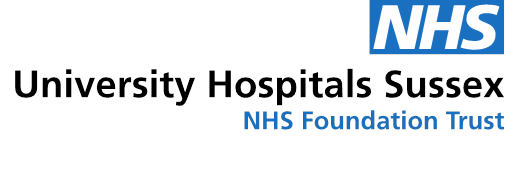 Staff Psychological Support Service Referral Form                                                                           Once you have completed the relevant section please return to:   uhsussex.staffpsychologicalsupport@nhs.netManager (or Third Party): Please complete section 1, 3 & 4: SECTION 1: MANAGEMENT REFERRAL (or third party)SECTION 1: MANAGEMENT REFERRAL (or third party)Date of Referral:Name:Manager:          Occupational Health:            Human Resources: Contact Details:Email:                                                                                                                        Telephone- Ext:Staff Member’s Name:Site: St Richards Hospital:                                       Worthing:                                                                                                                                       Royal Sussex County Hospital:                      Princess Royal Hospital:   Staff Member’s Contact details: Email:                                                                                                                        Telephone- Ext:Staff Self-Referral: Please complete section 2, 3 & 4:Staff Self-Referral: Please complete section 2, 3 & 4:SECTION 2: STAFF SELF-REFERRALSECTION 2: STAFF SELF-REFERRALDate of Referral:Name:Contact Details:Email:                                                                                                                        Telephone- Best Method of Contact:Landline                                                                                                                Mobile                                                                                                                     Email           Can a voice message be left on the mobile number supplied?Yes    No     Date of Birth:Home Address:SECTION 3: JOB DETAILSSECTION 3: JOB DETAILSProfessional role/ title:Banding:Ward/Department/DivisionSite:SECTION 4: REASON FOR REFERRAL (BRIEF DESCRIPTION)